Berlin, den 9. August 2020Liebe Eltern!Ich hoffe, dass Sie alle mit Ihren Familien eine entspannte und schöne Sommerzeit hatten und freue mich jetzt wieder auf das neue Schuljahr nach der Sommerpause!Am Anfang und am Ende der Präsenzwoche gab es etliche wichtige Schreiben, die Sie wie immer auf unserer Homepage finden oder auf der Homepage der SenBJF.Es gibt einige Punkte, die ich Ihnen mitteilen möchte:Wir begrüßen eine neue Referendarin an der Schule sowie eine pädagogische Assistentin.Die Schulsozialarbeit (eine volle Stelle) mit tandemBTL steht vor dem Vertragsabschluss.Alle Elternabende (mit Wahlen der Elternvertretungen) finden bis zum 3.9.21 statt.Danach kann die GEV stattfinden.Frau Beetz übernimmt die kommissarische Leitung des Hortes.Die Planung der SenBJF sieht vor, bis zu den Herbstferien Lernstandserhebungen in allen Klassen durchzuführen und Feedback-Gespräche mit den Eltern zu führen.Es herrscht wieder Präsenzpflicht in den Schulen.In den ersten drei Wochen werden weiterhin drei Mal pro Woche Selbsttests durchgeführt (montags, mittwochs und freitags). Keine PCR-Lollitests.Ohne Test kein Zugang zum Unterricht.Schüler*innen in Quarantäne erhalten von ihren Lehrkräften ein Lernangebot.Die Pflicht zum Tragen medizinischer Masken gilt weiterhin.Der Corona-Stufenplan wurde vom Hygienebeirat vereinfacht und erlaubt auf Stufe „Grün“ auch wieder das gemeinsame Tanzen und Singen unter bestimmten Voraussetzungen.Vor den Sommerferien haben fast alle Klassen den Fragebogen der Stadträtin Heiß zum Schulstraßenprojekt ausgefüllt. Ich wünsche allen einen guten Start in das neue Schuljahr!Herzliche GrüßeJens OtteSchulleiter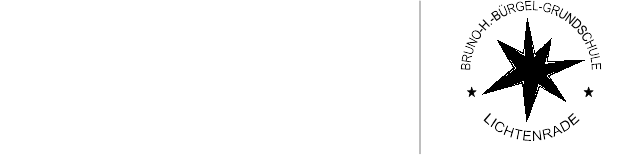 